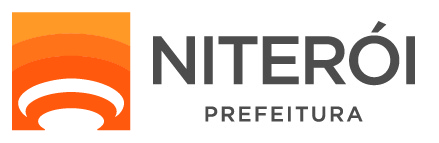 FUNDAÇÃO MUNICIPAL DE SAÚDE DE NITERÓICORRIGENDA PREGÃO ELETRÔNICO 08/2020A Comissão Permanente de Pregão Eletrônico da Fundação Municipal de Saúde de Niterói, torna público que o ANEXO I (TERMO DE REFERÊNCIA) parte integrante do Edital do Pregão Eletrônico nº 08/2020 – Processo nº200/6090/2019, referente A FORMAÇÃO DE ATA DE REGSTRO DE PREÇOS, PELO PERÍODO DE 12 (DOZE) MESES, PARA FUTURA E EVENTUAL AQUISIÇÃO DE CAFÉ, AÇÚCAR E ADOÇANTE, PARA ATENDER AS NECESSIDADES DA FUNDAÇÃO MUNICIPAL DE SAÚDE DE NITERÓI, foi alterado conforme a seguir:Onde se lê : DA ESPECIFICAÇÃO DETALHADA DO OBJETO Leia-se: DA ESPECIFICAÇÃO DETALHADA DO OBJETO Informamos que a sessão será  remarcada para  o dia  15 de JUNHO de 2020 ÀS 10HORASAs demais condições continuam inalteradas.ITEMMATERIAL UNDQUANTIDADE MÍNIMAQUANTIDADE MÁXIMA01CAFÉ TORRADO E MOÍDO, ASPECTO EM PÓ FINO EMBALADO A VÁCUO, EMBALAGEM COM 500g. COM SELO DE PUREZA ABIC.PCT1.4564.368ITEMMATERIAL UNDQUANTIDADE MÍNIMAQUANTIDADE MÁXIMA01CAFÉ TORRADO E MOÍDO, ASPECTO EM PÓ FINO EMBALADO A VÁCUO, EMBALAGEM COM 500g. COM SELO DE PUREZA ABIC OU CERTIFICADO OU LAUDO DE ANÁLISE EM CONFORMIDADE COM O ESTABELECIDO PELA RDC Nº 277 DE 22/09/2005 – ANVISA.PCT1.4564.368